C-7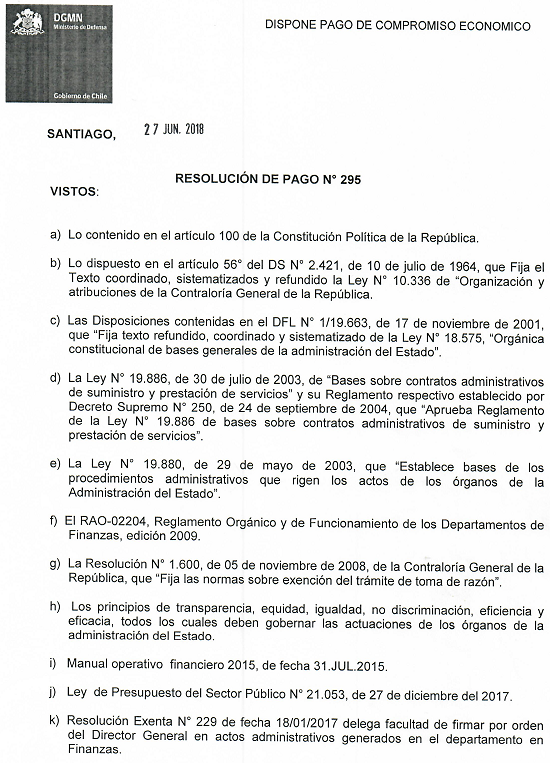 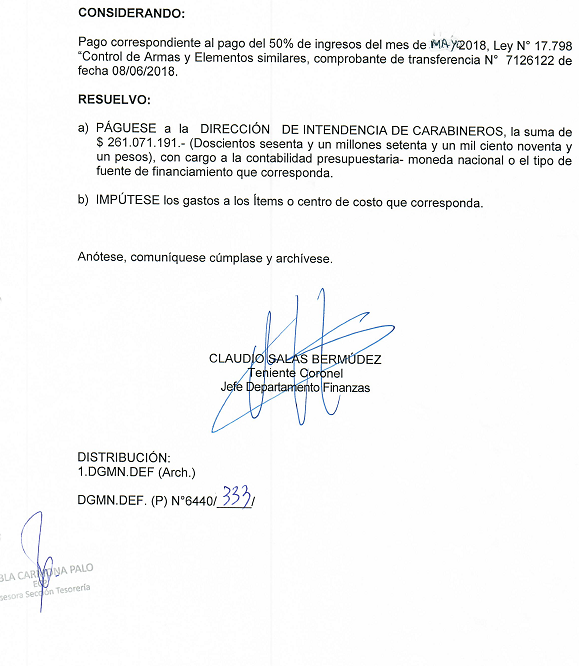 